Touch-Sensitive Lighted Handrail 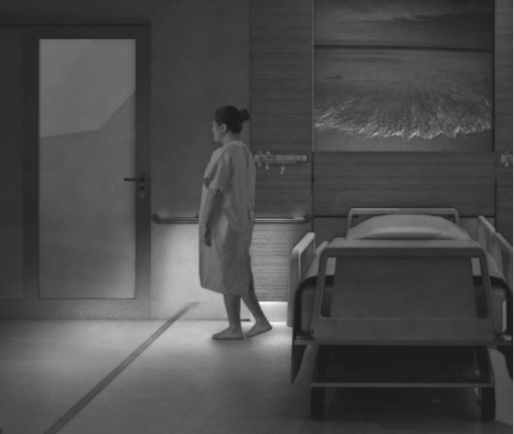 